HOPE MEDICAL CLINIC, INC.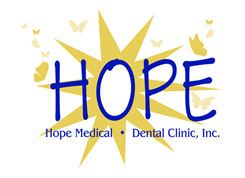 Free Non-Emergency Medical Consultations1125 Forrest Avenue, Suite 202, Dover, DE 19904- PH: (302)735-7551 (F) (302)735-4746New Patient Registration Form (Please Print Clearly)Patient Name:___________________________  __________DOB:_______________________Address:___________________________________________ __________________________City:_______________State:                       Zip:______________Apt/Lot:___________________Phone:_____________________________Social Security Number:_____________ _________Race:________________________________Gender__________________________________Occupation and Employer________________________________________________________Emergency Contact______________________________________________________________Name:________________________________________Phone:___________________________Address:_______________________________________________________________________City:_______________State:____________Zip:______________Apt/Lot:___________________Relationship:_______________________Do we have permission to speak with this person regarding any medical or appointment information:	□ Yes	□NoRelationship Status:  S      M      D      W   Other:________________________________________Surgeries: ___________________________________________________________________________________________________________________________________________________Allergies:______________________________________________________________________Medications Name:____________________	Dosage:___________	Reason:___________________Name:____________________	Dosage:___________	Reason:___________________ Name:____________________	Dosage:___________	Reason:___________________Preferred Pharmacy: Name:                                               	     Address:______________________________________________________________________Phone:________________________Female Patients:Date of last menstrual cycle (if applicable):______________Date of last Mammogram:____________Date of last Pap Smear:_______________________	Date of last wellness exam:______________Date of last colonoscopy:_____________________Male Patients:Date of last colonoscopy:____________________	Date of last prostate exam:_____________Date of last wellness exam:__________________Social HistoryAlcohol use:		Yes	No           Frequency:_____________Tobacco use:	 	Yes	No           Frequency:_____________Substance abuse:	Yes	No           Frequency:_____________Personal Medical History: Check all that apply□ Asthma	□ ADHD	□ Arthritis	□ Blood Disorder	□ Cancer	□ Diabetes      □ Heart Disease	□ High Cholesterol	□ Hypertension	□ HIV/Aids	□ Mental/Emotional Diagnosis        □ Musculoskeletal  disorders□ Muscular Disorders	   □ Seizures	□ Sickle Cell	□ Neurological Disorders  □Thyroid Disorder □ Pulmonary issues	□ Other:____________________________________________________I authorize Hope Medical Clinic, INC. to release any information of medical records for medical specialty referrals, treatments and family physicians.Patient Signature:_______________________________________Date:_________________